บันทึกข้อความ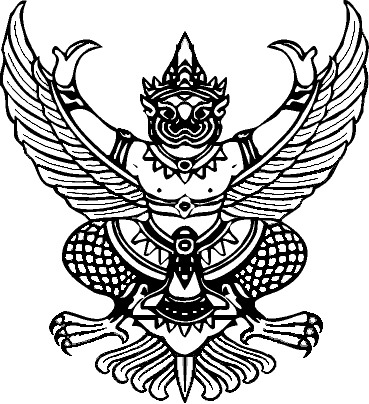 ส่วนราชการ รพ./สสอ./รพ.สต. ระบุ                                                     โทร.                                     ที่  พจ 0032                                       	 วันที่      เรื่อง  ขออนุมัติดำเนินการตามโครงการ       เรียน                     ด้วยรพ./สสอ./รพ.สต.(ระบุ)…………….…มีความประสงค์ที่ขอดำเนินโครงการ(ชื่อ/เรื่อง) .....................................………………………………….…………………………………………………………………………………………………กิจกรรม............................................................................................................................................................................ระหว่างวันที่……………..……………ถึงวันที่…………………………….สถานที่……………………………………………….…………………..รหัสโครงการ………………………………แหล่งงบประมาณ………………………………………….รหัสงบประมาณ………………………. จำนวนเงิน………………………………..บาท(………………………………………..……………………..)ซึ่งได้รับจัดสรรงบประมาณในหมวดรายจ่าย ดังนี้ (เฉพาะวงเงินที่จะใช้ในกิจกรรม)1.ค่าตอบแทน(ระบุ)…………………………………………………………………………………………จำนวน…………………………..บาท2.ค่าใช้สอย(ระบุ)…ค่าอาหารกลางวัน อาหารว่างและเครื่องดื่ม  ……………….….........จำนวน……………......………..บาท             	  ค่าเบี้ยเลี้ยง................................................................................. จำนวน.................................บาท		   ค่าที่พัก..........................................................................จำนวน................................บาท3.ค่าวัสดุ(ระบุ)………………………………………………………………………………………………..จำนวน…………………………..บาท4.อื่น ๆ (ระบุ)………………………………………………………………………………………………….จำนวน…………………………..บาท                         รวมเป็นเงินทั้งสิ้น………………………………..บาท(……………………………………………………………)ดังรายละเอียดโครงการที่แนบมาพร้อมนี้                     จึงเรียนมาเพื่อโปรดพิจารณาอนุมัติ                                                                                   ………………………………..  ผู้รับผิดชอบโครงการ                                                                               (………………………………………….)